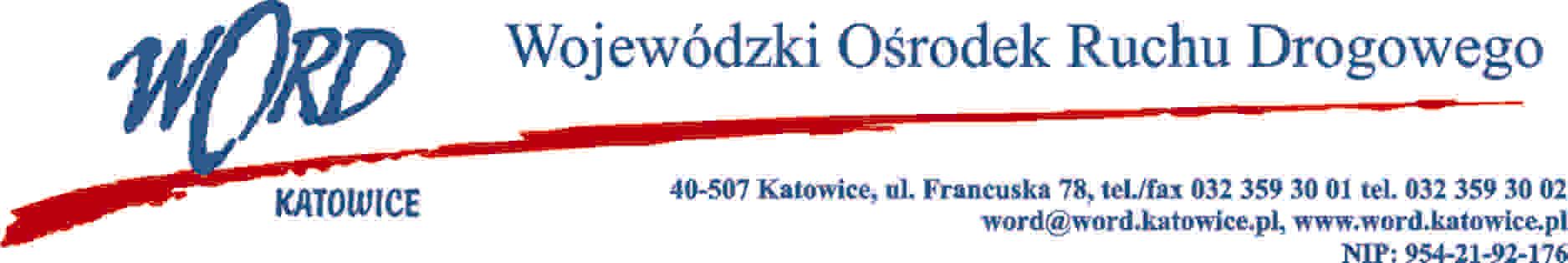 Katowice, dnia 15.03.2023 r. AT-ZP.262.4.12.2023.EGInformacja z otwarcia ofert W związku z otwarciem ofert dot. postępowania o udzielenie zamówienia publicznego pn.: „Świadczenie usług z zakresu ubezpieczenia majątkowego i odpowiedzialności cywilnej (część I) i  ubezpieczenia komunikacyjnego (część II) dla Wojewódzkiego Ośrodka Ruchu Drogowego w  Katowicach”, które miało miejsce 15.03.2023 r. o  godz. 10:30, w oparciu o art. 222 ust. 5 ustawy z 11 września 2019 r. Prawo zamówień publicznych (Dz. U. z 2022 r., poz. 1710 ze zm.), Zamawiający przekazuje następujące informacje:W przedmiotowym postępowaniu ofertę złożył Wykonawca: Część I Ubezpieczenie majątkowe i odpowiedzialności cywilnej :Część II Ubezpieczenie komunikacyjne:W oryginale podpis:Krzysztof Przybylski – DyrektorLp.Nazwa i adres firmyŁĄCZNA SKŁADKA CZĘŚĆ I zamówienie podstawoweŁĄCZNA SKŁADKA CZĘŚC I zamówienie opcjonalne – stanowiące 20% zamówienia podstawowegoŁĄCZNA SKŁADKA ZA CZEŚĆ I obejmuje zamówienie podstawowe i opcjonalne1.Sopockie Towarzystwo Ubezpieczeń ERGO Hestia SA Siedziba:. 81-731 Sopot, ul. Hestii 1, Przedstawicielstwo Korporacyjne w Gliwicach, 44-100 Gliwice, ul. Sienkiewicza 1139 713,21 zł7 942,64 zł47 655,85 złLp.Nazwa i adres firmyŁĄCZNA SKŁADKA CZĘŚĆ II zamówienie podstawoweŁĄCZNA SKŁADKA CZĘŚC II zamówienie opcjonalne stanowiące 30% zamówienia podstawowegoŁĄCZNA SKŁADKA ZA CZEŚĆ II obejmuje zamówienie podstawowe i  opcjonalne1.Sopockie Towarzystwo Ubezpieczeń ERGO Hestia SA Siedziba:. 81-731 Sopot, ul. Hestii 1 Przedstawicielstwo Korporacyjne w Gliwicach, 44-100 Gliwice, ul. Sienkiewicza 11112 007,24 zł33 602,17 zł145 609,41 zł.